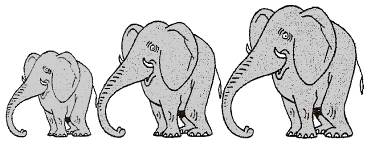 Rallye Lecture Cycle 3Sinbad le marinAntoine Galland (éditions Lire C’est Partir)Sinbad le marinAntoine Galland (éditions Lire C’est Partir)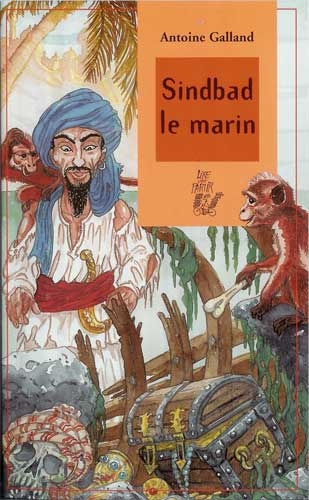 1 – D'où est tiré ce conte ?Les contes des Mille et une nuits.Les contes du chat perché.                   Les contes d’Andersen.1 – D'où est tiré ce conte ?Les contes des Mille et une nuits.Les contes du chat perché.                   Les contes d’Andersen.6 – Qu'est-ce qui arrive au bateau au début du quatrième voyage ?Il se brise sur les rochers.Il coule à picIl prend feu.2-Pourquoi Sindbad raconte-t-il ses aventures à ses invités?a)Pour prouver qu’il est un très bon marin.b)Pour prouver qu’il n’a pas volé ses richesses et qu’il les a méritées.c)Pour éblouir ses invités et leur montrer qu’il est le plus fort de tous.2-Pourquoi Sindbad raconte-t-il ses aventures à ses invités?a)Pour prouver qu’il est un très bon marin.b)Pour prouver qu’il n’a pas volé ses richesses et qu’il les a méritées.c)Pour éblouir ses invités et leur montrer qu’il est le plus fort de tous.7- Dans le sixième voyage, le navire sur lequel se trouvait Sinbad se brisa au pied :…d’une grande montagne.… d’un grand palais.… d’un grand iceberg.3 – Quelle route suit Sindbad lors de son premier voyage ? La route des Indes orientales.La route du Pakistan.                         La route des Caraïbes.            3 – Quelle route suit Sindbad lors de son premier voyage ? La route des Indes orientales.La route du Pakistan.                         La route des Caraïbes.            8 – Que fait Sinbad lorsqu’il se retrouve le seul survivant ?Il attend dans sa tombe de mourir après l’avoir creusée.Il fabrique un radeau pour suivre une rivière.Il cherche des crustacés pour se nourrir.4 – Pourquoi Sindbad, en quittant le dos de la baleinene peut-il pas rejoindre le bateau ?Il dérive accroché à un tronc d’arbre.Les autres marins ont cru qu’il était mort.Il a continué son voyage accroché à la nageoire de la baleine.      4 – Pourquoi Sindbad, en quittant le dos de la baleinene peut-il pas rejoindre le bateau ?Il dérive accroché à un tronc d’arbre.Les autres marins ont cru qu’il était mort.Il a continué son voyage accroché à la nageoire de la baleine.      9 – Que devient Sindbad lors de son dernier voyage ?a)	Il est vendu comme esclave.b)	Il devient chef des armées du Roi.c)	Il devient ministre du Calife.5 – Comment se termine chacun des repas pendant lesquels Sinbad raconte ses voyages ?    Il renvoie ses amis et leur fixe rendez-vous la semaine prochaine.Il donne des pièces d’or à Hindbad et l’invite pour le lendemain.Sinbad salue ses invités et part se coucher.5 – Comment se termine chacun des repas pendant lesquels Sinbad raconte ses voyages ?    Il renvoie ses amis et leur fixe rendez-vous la semaine prochaine.Il donne des pièces d’or à Hindbad et l’invite pour le lendemain.Sinbad salue ses invités et part se coucher.10 –Que fait le Calife de Bagdad chaque fois que Sindbad raconte une de ses aventures ?  Il appelle ses ministres pour qu'ils les entendent.       Il les fait écrire en lettres d'or.Il les fait apprendre à ses enfants comme des contes.Rallye Lecture Cycle 3Rallye Lecture Cycle 3Rallye Lecture Cycle 3Rallye Lecture Cycle 3Rallye Lecture Cycle 3Sinbad le marinAntoine Galland(éditions Lire C’est Partir)Sinbad le marinAntoine Galland(éditions Lire C’est Partir)Sinbad le marinAntoine Galland(éditions Lire C’est Partir)Sinbad le marinAntoine Galland(éditions Lire C’est Partir)Sinbad le marinAntoine Galland(éditions Lire C’est Partir)Sinbad le marinAntoine Galland(éditions Lire C’est Partir)Sinbad le marinAntoine Galland(éditions Lire C’est Partir)Sinbad le marinAntoine Galland(éditions Lire C’est Partir)CORRECTIONCORRECTIONCORRECTIONCORRECTIONCORRECTION1 – D'où est tiré ce conte ?Les contes des Mille et une nuits.1 – D'où est tiré ce conte ?Les contes des Mille et une nuits.1 – D'où est tiré ce conte ?Les contes des Mille et une nuits.1 – D'où est tiré ce conte ?Les contes des Mille et une nuits.1 – D'où est tiré ce conte ?Les contes des Mille et une nuits.1 – D'où est tiré ce conte ?Les contes des Mille et une nuits.1 – D'où est tiré ce conte ?Les contes des Mille et une nuits.6 – Qu'est-ce qui arrive au bateau au début du quatrième voyage ?Il se brise sur les rochers.6 – Qu'est-ce qui arrive au bateau au début du quatrième voyage ?Il se brise sur les rochers.6 – Qu'est-ce qui arrive au bateau au début du quatrième voyage ?Il se brise sur les rochers.6 – Qu'est-ce qui arrive au bateau au début du quatrième voyage ?Il se brise sur les rochers.6 – Qu'est-ce qui arrive au bateau au début du quatrième voyage ?Il se brise sur les rochers.6 – Qu'est-ce qui arrive au bateau au début du quatrième voyage ?Il se brise sur les rochers.2 – Pourquoi Sindbad raconte-t-il ses aventures à ses invités?b)Pour prouver qu’il n’a pas volé ses richesses et qu’il les a méritées.2 – Pourquoi Sindbad raconte-t-il ses aventures à ses invités?b)Pour prouver qu’il n’a pas volé ses richesses et qu’il les a méritées.2 – Pourquoi Sindbad raconte-t-il ses aventures à ses invités?b)Pour prouver qu’il n’a pas volé ses richesses et qu’il les a méritées.2 – Pourquoi Sindbad raconte-t-il ses aventures à ses invités?b)Pour prouver qu’il n’a pas volé ses richesses et qu’il les a méritées.2 – Pourquoi Sindbad raconte-t-il ses aventures à ses invités?b)Pour prouver qu’il n’a pas volé ses richesses et qu’il les a méritées.2 – Pourquoi Sindbad raconte-t-il ses aventures à ses invités?b)Pour prouver qu’il n’a pas volé ses richesses et qu’il les a méritées.2 – Pourquoi Sindbad raconte-t-il ses aventures à ses invités?b)Pour prouver qu’il n’a pas volé ses richesses et qu’il les a méritées.7 – Dans le sixième voyage, le navire sur lequel se trouvait Sinbad se brisa au pied :…d’une grande montagne.7 – Dans le sixième voyage, le navire sur lequel se trouvait Sinbad se brisa au pied :…d’une grande montagne.7 – Dans le sixième voyage, le navire sur lequel se trouvait Sinbad se brisa au pied :…d’une grande montagne.7 – Dans le sixième voyage, le navire sur lequel se trouvait Sinbad se brisa au pied :…d’une grande montagne.7 – Dans le sixième voyage, le navire sur lequel se trouvait Sinbad se brisa au pied :…d’une grande montagne.7 – Dans le sixième voyage, le navire sur lequel se trouvait Sinbad se brisa au pied :…d’une grande montagne.3 – Quelle route suit Sindbad lors de son premier voyage ? a)La route des Indes orientales.3 – Quelle route suit Sindbad lors de son premier voyage ? a)La route des Indes orientales.3 – Quelle route suit Sindbad lors de son premier voyage ? a)La route des Indes orientales.3 – Quelle route suit Sindbad lors de son premier voyage ? a)La route des Indes orientales.3 – Quelle route suit Sindbad lors de son premier voyage ? a)La route des Indes orientales.3 – Quelle route suit Sindbad lors de son premier voyage ? a)La route des Indes orientales.3 – Quelle route suit Sindbad lors de son premier voyage ? a)La route des Indes orientales.8 – Que fait Sinbad lorsqu’il se retrouve le seul survivant ?b)Il fabrique un radeau pour suivre une rivière.8 – Que fait Sinbad lorsqu’il se retrouve le seul survivant ?b)Il fabrique un radeau pour suivre une rivière.8 – Que fait Sinbad lorsqu’il se retrouve le seul survivant ?b)Il fabrique un radeau pour suivre une rivière.8 – Que fait Sinbad lorsqu’il se retrouve le seul survivant ?b)Il fabrique un radeau pour suivre une rivière.8 – Que fait Sinbad lorsqu’il se retrouve le seul survivant ?b)Il fabrique un radeau pour suivre une rivière.8 – Que fait Sinbad lorsqu’il se retrouve le seul survivant ?b)Il fabrique un radeau pour suivre une rivière.4 – Pourquoi Sindbad, en quittant le dos de la baleinene peut-il pas rejoindre le bateau ?Il dérive accroché à un tronc d’arbre.4 – Pourquoi Sindbad, en quittant le dos de la baleinene peut-il pas rejoindre le bateau ?Il dérive accroché à un tronc d’arbre.4 – Pourquoi Sindbad, en quittant le dos de la baleinene peut-il pas rejoindre le bateau ?Il dérive accroché à un tronc d’arbre.4 – Pourquoi Sindbad, en quittant le dos de la baleinene peut-il pas rejoindre le bateau ?Il dérive accroché à un tronc d’arbre.4 – Pourquoi Sindbad, en quittant le dos de la baleinene peut-il pas rejoindre le bateau ?Il dérive accroché à un tronc d’arbre.4 – Pourquoi Sindbad, en quittant le dos de la baleinene peut-il pas rejoindre le bateau ?Il dérive accroché à un tronc d’arbre.4 – Pourquoi Sindbad, en quittant le dos de la baleinene peut-il pas rejoindre le bateau ?Il dérive accroché à un tronc d’arbre.9 – Que devient Sindbad lors de son dernier voyage ?a)Il est vendu comme esclave.9 – Que devient Sindbad lors de son dernier voyage ?a)Il est vendu comme esclave.9 – Que devient Sindbad lors de son dernier voyage ?a)Il est vendu comme esclave.9 – Que devient Sindbad lors de son dernier voyage ?a)Il est vendu comme esclave.9 – Que devient Sindbad lors de son dernier voyage ?a)Il est vendu comme esclave.9 – Que devient Sindbad lors de son dernier voyage ?a)Il est vendu comme esclave.5 – Comment se termine chacun des repas pendant lesquels Sinbad raconte ses voyages ?    b)Il donne des pièces d’or à Hindbad et l’invite pour le lendemain.5 – Comment se termine chacun des repas pendant lesquels Sinbad raconte ses voyages ?    b)Il donne des pièces d’or à Hindbad et l’invite pour le lendemain.5 – Comment se termine chacun des repas pendant lesquels Sinbad raconte ses voyages ?    b)Il donne des pièces d’or à Hindbad et l’invite pour le lendemain.5 – Comment se termine chacun des repas pendant lesquels Sinbad raconte ses voyages ?    b)Il donne des pièces d’or à Hindbad et l’invite pour le lendemain.5 – Comment se termine chacun des repas pendant lesquels Sinbad raconte ses voyages ?    b)Il donne des pièces d’or à Hindbad et l’invite pour le lendemain.5 – Comment se termine chacun des repas pendant lesquels Sinbad raconte ses voyages ?    b)Il donne des pièces d’or à Hindbad et l’invite pour le lendemain.5 – Comment se termine chacun des repas pendant lesquels Sinbad raconte ses voyages ?    b)Il donne des pièces d’or à Hindbad et l’invite pour le lendemain.10 – Que fait le Calife de Bagdad chaque fois que Sindbad raconte une de ses aventures ?  b)Il les fait écrire en lettres d'or.10 – Que fait le Calife de Bagdad chaque fois que Sindbad raconte une de ses aventures ?  b)Il les fait écrire en lettres d'or.10 – Que fait le Calife de Bagdad chaque fois que Sindbad raconte une de ses aventures ?  b)Il les fait écrire en lettres d'or.10 – Que fait le Calife de Bagdad chaque fois que Sindbad raconte une de ses aventures ?  b)Il les fait écrire en lettres d'or.10 – Que fait le Calife de Bagdad chaque fois que Sindbad raconte une de ses aventures ?  b)Il les fait écrire en lettres d'or.10 – Que fait le Calife de Bagdad chaque fois que Sindbad raconte une de ses aventures ?  b)Il les fait écrire en lettres d'or.Question1234455678910Points111111111111